 Hemşirelik Bölümü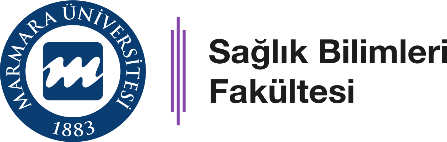 BİTİRME PROJESİ (DERLEME)DEĞERLENDİRME FORMUDoküman No: H09Doküman No: H09 Hemşirelik BölümüBİTİRME PROJESİ (DERLEME)DEĞERLENDİRME FORMUİlk Yayın Tarihi: 09.07.2021İlk Yayın Tarihi: 09.07.2021 Hemşirelik BölümüBİTİRME PROJESİ (DERLEME)DEĞERLENDİRME FORMURevizyon Tarihi:Revizyon Tarihi: Hemşirelik BölümüBİTİRME PROJESİ (DERLEME)DEĞERLENDİRME FORMURevizyon No:Revizyon No: Hemşirelik BölümüBİTİRME PROJESİ (DERLEME)DEĞERLENDİRME FORMUSayfa: 1Sayfa: 1Bitirme Projesi Adı:………………………………………………………………………………………………………………………………………………………………………………………………………………………………………………………………………………….Derleme Ekibi: ………………………………………………………………………………………………………………………………………..……………………………………………………………………………………………………………………………………………Danışman: Bitirme Projesi Adı:………………………………………………………………………………………………………………………………………………………………………………………………………………………………………………………………………………….Derleme Ekibi: ………………………………………………………………………………………………………………………………………..……………………………………………………………………………………………………………………………………………Danışman: Bitirme Projesi Adı:………………………………………………………………………………………………………………………………………………………………………………………………………………………………………………………………………………….Derleme Ekibi: ………………………………………………………………………………………………………………………………………..……………………………………………………………………………………………………………………………………………Danışman: Bitirme Projesi Adı:………………………………………………………………………………………………………………………………………………………………………………………………………………………………………………………………………………….Derleme Ekibi: ………………………………………………………………………………………………………………………………………..……………………………………………………………………………………………………………………………………………Danışman: Değerlendirme KriterleriDeğerlendirme KriterleriPuanAlınan puanBaşlık açık ve anlaşılır mı? Gereksiz ifadeler var mı? Başlık içeriğe uygun mu?Başlık açık ve anlaşılır mı? Gereksiz ifadeler var mı? Başlık içeriğe uygun mu?10Derlemenin gerekçesi yeterince açıklanmış mı?Derlemenin gerekçesi yeterince açıklanmış mı?10Derlemenin amacı açıklanmış mı?Derlemenin amacı açıklanmış mı?10Yeterli literatür taraması yapılmış mı?Yeterli literatür taraması yapılmış mı?15Derleme giriş gelişme ve sonuç aşamalarına uygun yazılmış mı?Derleme giriş gelişme ve sonuç aşamalarına uygun yazılmış mı?15Derleme sonucunda önerilere yer verilmiş mi?Derleme sonucunda önerilere yer verilmiş mi?10Kaynakçada yer alan kaynaklar ile metin içinde gösterilen kaynaklar tutarlı mı? Kullanılan kaynaklar güncel ve yeterli mi? Kaynak gösterme kurallarına uyulmuş mu?Kaynakçada yer alan kaynaklar ile metin içinde gösterilen kaynaklar tutarlı mı? Kullanılan kaynaklar güncel ve yeterli mi? Kaynak gösterme kurallarına uyulmuş mu?10Proje raporu yazım kurallarına uygun biçimde hazırlanmış mı?Proje raporu yazım kurallarına uygun biçimde hazırlanmış mı?10Proje etkili bir biçimde sunuldu mu?Proje etkili bir biçimde sunuldu mu?10Değerlendirmeyi yapan Öğretim Elemanı: Değerlendirme tarihi: İmza:Değerlendirmeyi yapan Öğretim Elemanı: Değerlendirme tarihi: İmza:Toplam puan